江西省散装水泥和预拌混凝土协会赣散协字[2017]03号关于江西省散装水泥和预拌混凝土协会换届大会暨行业转型升级、绿色发展技术交流会的会议（预）通知各会员单位、有关部门及企业：本次会员换届大会暨行业转型升级、绿色发展技术交流旨在通过本协会为会员及行业预拌混凝土（砂浆）企业、建设施工单位、科研院所和高校的广大从业人员搭建一个平台，交流高性能混凝土、装配式建筑及装备、海绵城市建设材料、预拌砂浆等先进适用技术，以及了解国际国内混凝土及制品、砂浆的研究与应用进展，分享和学习相应技术、知识与经验，探讨行业发展前沿技术，现将有关事项通知如下:一、会议时间 2017年3月21日（星期二）全天报到; 2017年3月22日（星期三）至2017年3月23日（星期四） 会议（1天半）会议内容    (一）江西省散预协会员换届大会预备会（第一届会长、副会长会议参加）；（21日下午）   （二）江西省散预协换届及表彰、交流大会；（22日上午）   （三）行业转型、绿色发展经验技术交流活动；（22日下午）        【高性能混凝土推广应用】        【湿拌砂浆技术】        【海绵城市建设材料】        【装配式建筑技术及装备】        【新型混凝土膨胀抗裂技术】        【预拌混凝土大数据应用及互联网+】   （四）技术交流及现场观摩；（23日上午）三、会议地点南昌市天沐温泉大酒店；地址：南昌象湖敬之路1号（昌南大道与金沙大道北口交汇 处）；会议费用会务费：协会理事、会员单位会务费免费（限2人），住宿自理,300元/人（资料费、餐费）；非会员单位会务费1000元/人（含会议费700元、资料费及餐费300元）； 3、为保证您参会接待，敬请各位参会代表会前回执，请参会代表通过电子邮件或传真将回执传到协会秘书处。 五、会议联系人姓    名：张 振 中电    话：18170943069  传    真：0791-85238113  邮    箱：448530742@qq.com附：参会回执表                   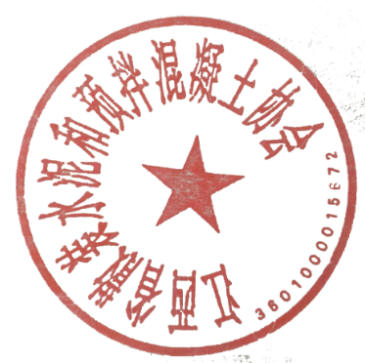                        江西省散装水泥和预拌混凝土协会                           二〇一起年二月二十日主题词： 换届大会  技术交流会  会议通知                                           抄   报： 江西省散装水泥和预拌混凝土管理办公室抄   送： 各会员单位                                                              2017年2月20日印                     共印：壹份附表：参会回执表填表须知：会议安排住宿地点：南昌天沐温泉大酒店，回执邮箱：448530742@qq.com；请参会人员完整、真实填写上表内容并以word版本回复。单位名称（盖章）单 位地 址联系电话传  真姓  名职务/职称手机号码身份证号住宿要求□预订标间（  ）间、预订单间（  ）间□自行安排住宿□预订标间（  ）间、预订单间（  ）间□自行安排住宿□预订标间（  ）间、预订单间（  ）间□自行安排住宿